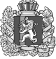 Администрация Орловского сельсоветаДзержинского районаКрасноярского краяПОСТАНОВЛЕНИЕс.Орловка 26.02.2021 г.                                                                                               № 9-п                                            О признании утратившим силу постановление администрации Орловского сельсовета от 12.05.2014 г. № 19-п «Об утверждении административного регламента исполнения муниципальной функции по проведению проверок юридических лиц и индивидуальных предпринимателей при осуществлении муниципального земельного контроля на территории муниципального образования Орловский сельсовет»	На основании протеста прокурора, руководствуясь ст. 17 Устава Орловского сельсовета ПОСТАНОВЛЯЮ:1. Признать утратившим силу постановление администрации Орловского сельсовета от 12.05.2014 г. № 19-п «Об утверждении административного регламента исполнения муниципальной функции по проведению проверок юридических лиц и индивидуальных предпринимателей при осуществлении муниципального земельного контроля на территории муниципального образования Орловский сельсовет».2. Постановление разместить на официальном сайте администрации Орловского сельсовета в сети Интернет.3. Постановление вступает в силу со дня, следующего за днем его опубликования в периодическом печатном издании «Депутатские вести»Глава сельсовета                                             В.Е.Крапивкин